Tagesessen im neuen GOLL RestaurantKW 24 vom 12. bis 16. Juni 2017Von 11:30 bis 14 UhrMontag 1. Spaghetti Bolognese mit Reibekäse 			5,90€2. Putengeschnetzeltes an Curryrahm mit Reis		6,90€3.  Kartoffelauflauf „Griechisch“ mit Salatgarnitur	5,90€Dienstag 1. Linsen mit Spätzle und Saiten	 			5,90€2. Rahmbraten mit Gemüse und Knödel			6,90€3.  Überbackene Canelloni mit Ricotta-Spinatfüllung und Tomatensoße							5,90€Mittwoch Polentaschnitten mit Bohnengemüse			5,90€Schweinesteak „Mexikanisch“ mit Maccairekartoffeln 	6,90€Salatteller von frischen Salaten mit Käse		5,90€Donnerstag Wir wünschen einen schönen Feiertag!Unser Restaurant ist von 11 bis 15 Uhr geöffnet.Warme Küche von 11.30 bis 14.30h. Herzlich WillkommenFreitag Frischer Blumenkohl gratiniert mit Kartoffelpürée	5,90€Fischfilet an Kräutersoße mit Reis				6,90€Zum Tagesessen ein Salat vom Büffet für		 	1,50 €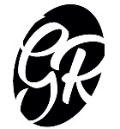 Expressservice: Bis 11 Uhr bestellen und wir richten Ihnen Ihr Mittagessen zum Abholen oder zum Speisen hier im Restaurant!Kelternews auch auf www.goll-gastro.de 